Teaching Excellence Awards Framework 2023-24The Teaching Excellence Awards Framework makes provision for awards at Faculty and University levels to celebrate excellence across LJMU.  This acknowledges the importance of recognition at local level, whilst facilitating the identification of individuals whose practice has institutional and/or national reach.Faculty awards: criteria allow for excellence to be demonstrated within a disciplinary context without necessarily needing evidence of impact beyond the subject area.  Each Faculty can determine their own award categories over and above the 5 University-level awards outlined below.  However, nominees for a University award must have already won the Faculty equivalent award.  University awards: require evidence of broader reach within the University and, where appropriate, external to it.  As criteria broadly align with external recognition through AdvanceHE, individuals/teams who win a University Award will be supported towards and application for Senior or Principal Fellowship HEA and eligible for entry into LJMU’s NTF/CATE coaching programme.  In addition, there will be provision for awards to be made on the grounds of performance in key teaching-related metrics.  These will not require a lengthy written nomination but will reflect outstanding performance in relevant measures as determined by the Education and Student Experience Committee.Recognising and Celebrating ExcellenceBoth Faculty and University level awards should be publicly celebrated.Faculty AwardsIt is recommended that faculties consider the followingCertificates for all award winners and commended nominations (a template can be provided)A small trophy for all winners  A local celebration event (in addition to the University event outlined below). University Awards Commended nominations will receive a certificate; winners will be presented with a trophy and certificate.  The awards will be celebrated at a dedicated event where recipients of Faculty and University awards, that year’s successful NTF/CATE winners and other teaching-related successes will be celebrated.All University Award winners will feature on TLA website, with winners offered the opportunity to take part in recording a short interview to discuss their practice.Recognition of University Award winners in the July graduation ceremony bookletWinners of University awards will be eligible to apply for ring-fenced funding to undertake a project aligned with their teaching expertise, ambitions for professional development and to facilitate their application for external recognition.     Award CategoriesCategories University awards are as follows: Rising Star Individual Teaching ExcellenceExcellence in Digital EducationAcademic LeadershipEquality, Diversity and InclusionFaculties may choose to make awards in additional categories but nominees for a University award must first have won a Faculty award in the relevant category. Faculties may determine the number of awards and commendations made in each category.   Each Faculty can put forward a maximum of one nomination per category for a University award.   From those, the University will make a single award in each category.  Commendations can also be made in each University award category. Award CriteriaCriteria for the University level Awards are outlined below.  They focus on teaching but there is no requirement for the nominee to be on an academic contract.  It is anticipated that nominations for these categories at Faculty level will evidence relevant criteria at local level, but that success at University level will demonstrate reach and impact beyond the subject area and/or university.  All awards are cognisant of the AdvanceHE Professional Standards Framework. They also align with core NTF/CATE expectations to support potential for future nomination for National recognition. For individuals this will focus on 2 of the 3 NTF criteria:Individual excellence: evidence of enhancing and transforming student outcomes and/or the teaching profession; demonstrating impact commensurate with the individual’s context and the opportunities afforded by it (Underpinning criteria for faculty award)Raising the profile of excellence: evidence of supporting colleagues and influencing support for student learning and/or the teaching profession; demonstrating impact and engagement beyond their immediate academic or professional role (Underpinning criteria for university-award)For teams this will focus on 2 of the 3 CATE criteria:Excellence in the team’s collaborative approach: evidence of excellence in the team’s approach to working collaboratively, commensurate with their context and the opportunities afforded by it. (Opportunities afforded by achievement of university-award could be used as part of evidence here)Excellence in the impact of collaborative working: evidence of the team having a demonstrable impact on teaching and learning, including beyond their immediate academic or professional area. (Opportunities afforded by achievement of university-award could be used as part of evidence here)Awards PanelsFaculty Awards Panels: to be led by ADESEs and composition to be determined locally. University Awards Panel:  to be chaired by PVC (Student Experience) and comprise the Dean, TLA and representatives from the institutional NTF network (min. 3).Faculty awards will be decided on nominations written by a colleague and supported by a member of the Faculty Management Team.  Each Faculty Awards Panel will identify a maximum of one nominee per category with the potential to go forward for a University Award.  Given the link between University awards and a potential claim for national recognition, it is strongly recommended that these individuals/teams are given the opportunity to strengthen/amplify evidence within the original nomination to address University criteria. In this instance, it is acceptable for the nominee to author their own submission.TimingsUniversity Awards and Faculty Awards processes would necessarily be conducted sequentially.  The following schedule is proposed:  By Dec.. – Launch of Faculty Awards By end Feb. – Faculty nominations submitted By end March – Faculty Awards Panel meets17th May 2024– Submission for University AwardEarly June – University Panel meetsJuly – University Awards included in Graduation Booklet Late November 2024: LJMU Award eventCriteria for awardsPanels will acknowledge excellence from throughout the nominee’s academic career but focus on evidence associated with their work in LJMU.The Panels will make a collective decision in determining the award outcome.  In cases where the Panel does not agree, the Chair will make the final decision.  Panels are able to recommend a nomination as ‘Commended’ in light of the following:Where the nomination suggests that the individual has fully met the criteria and is deemed by the panel to be appropriate for an award.  However, other nominations are seen to be more deserving.Where the nomination does not fully meet all criteria but there is evidence of outstanding activity in one or more areas.Receiving a commendation does not preclude a future nomination and award in the same or any other category. The Panel will rely on the evidence below to make their decisions.  Only information provided in the formal nomination can be considered.  As these are LJMU awards, the Panel will focus on evidence that is directly associated with the nominee’s work whilst in LJMU.Category 1: Rising Star Awards The nominee is considered as ‘early in their academic career’ with evidence of having already made significant impact on student learning experience and potential for leadership in this academic practice.  In this context, early career refers to a colleague with less than five years teaching experience in higher education.It is expected that a significant number of the criteria below will be met.  Successful nominations must include evidence drawn from student feedback and work that aligns with the LJMU Learning & Teaching Strategy.The nominee should have:made a significant improvement to the student/apprentice learning experience;made a significant contribution to one area of teaching and learning, such as assessment and feedback or technology-enhanced learning or personal tutoring.contributed to the implementation of LJMU’s Teaching, Learning and Assessment Strategy  above and beyond their role;demonstrated leadership potential in teaching and learning;engaged in the dissemination of teaching and learning related scholarship or practice;shown a commitment to ongoing professional development associated with teaching and learning.Faculty level awards will be considered in the context of impact on local practice and culture.  University level award nominations will be judged on how well the evidence demonstrates reach, value and impact beyond the discipline area.  It is expected that nominations will include evidence of how the nominee has demonstrated academic citizenship outside of their discipline.  Hence, to be considered for the University award, the nomination would need to demonstrate the above and:engagement in pedagogic research and scholarship.  This would include drawing upon the outcomes of research, scholarship and professional practice to enhance teaching and students’ learning;contributing to and/or supporting meaningful positive change with respect to pedagogic practice, policy and/or procedures.Evidence may be drawn from a wide range of sources, including but not limited to:line manager, colleague or student testimonials;student/apprentice feedback, for example, module appraisals;PGCert Academic Practice;evidence submitted for JMSU ‘Amazing Teacher Award’; Learning materials developed by the nominee;examples of innovative practice and related outcomes;relevant conference papersCategory 2: Individual Teaching Awards This award recognises an individual’s outstanding, transformative or inspirational impact on the student learning experience.It is expected that a significant number of the criteria below will be met.  Successful nominations must include evidence drawn from student feedback and work that aligns with the LJMU Learning & Teaching Strategy.The nominee should have:made a consistently excellent contribution to the enhancement of the student/apprentice learning experience;had a significant impact on one area of teaching and learning, such as assessment and feedback; developing or championing approaches to enhancing academic advice and personal tutoring; demonstrated proficiency in the use of technology to support learning;made a significant contribution to the implementation of LJMU’s Teaching, Learning and Assessment Strategy;contributed to the scholarship of teaching and learning;supporting colleagues in the enhancement of teaching and learning;shown a commitment to ongoing review and enhancement of individual professional practiceFaculty level awards will be considered in the context of impact on local practice and culture.  For University awards, nominations will be judged on how well the evidence demonstrates reach, value and impact beyond the discipline area.  It is expected that nominations would include evidence of how nominee has supported academic citizenship outside of their discipline.  Hence, to be considered for the University award, the nomination would need to demonstrate the above criteria, as well as the following:engagement in pedagogic research and scholarship.  This would include drawing upon the outcomes of research, scholarship and professional practice to enhance teaching and students’ learning;significant contribution to colleagues’ professional development in relation to promoting and enhancing student learning;contributing to and/or supporting meaningful positive change with respect to pedagogic practice, policy and/or procedures.Evidence may be drawn from a wide range of sources, including but not limited to:line manager, colleague and student testimonials;student/apprentice feedback, for example, module evaluation;outcomes from external partnerships and collaborative activity PG Diploma or Masters in Academic Practice;evidence submitted for JMSU ‘Amazing Teacher Award’;examples of innovative practice and related outcomes;relevant conference papers;relevant journal (pedagogic or SOTL) or other scholarly articles associated with teaching and learning;relevant contributions to professional body, through dissemination or developing practice;impact of practice, for example, student performance (including retention, achievement and progression rates) or satisfaction.Category 3: Excellence in Digital Education These individual or team awards celebrate the insightful and evidence-based use of technology to transform student learning.It is expected that a significant number of the criteria below will be met.  Successful nominations must include evidence drawn from student feedback and work that aligns with the LJMU Learning & Teaching Strategy.For Faculty awards, the nominee should have:demonstrated creative/innovative use of technology to enhance the student/apprentice learning experience;exploited the potential of technology to resolve complex problems associated with teaching, learning and assessment;used technology to make a demonstrable impact on student/apprentice outcomes;contributed to the scholarship of digital education;supported colleagues in the development of digital education.Faculty level awards will be considered in the context of impact on local practice and culture.  For University award nominations will be judged on how well the evidence demonstrates reach, value and impact beyond the discipline area.  It is expected that nominations would include evidence of how the nominee has supported academic citizenship relevant to digital education outside of their discipline.  Hence, to be considered for the University award, the nomination would need to demonstrate the above and:engagement in pedagogic research and scholarship within digital education.  This would include drawing upon the outcomes of research, scholarship and professional practice to enhance teaching and students’ learning;significant contribution to colleagues’ professional development in relation to promoting and enhancing student learning;contributing to and/or supporting meaningful positive change with respect to pedagogic practice, policy and/or procedures within digital education.Evidence may be drawn from a wide range of sources, including but not limited to:line manager or colleague testimonials;student/apprentice feedback, for example, module evaluation;evidence submitted for JMSU ‘Amazing Teacher Award’;examples of innovative practice and related outcomes;relevant conference papers;relevant journal (pedagogic or SOTL) or other scholarly articles associated with teaching and learning;impact of use of technology for example, student performance (including retention, achievement or progression) or satisfaction; support for the development of colleagues’ skills and capacity in the use of digital technologies for teaching.Canvas learning materials developed by the nominee.Category 4: Academic Leadership These awards are open to staff with responsibility for programme management or leading transformative activity relevant to thematic priorities.  It is expected that a significant number of the criteria below will be met.  Successful nominations must include evidence drawn from student feedback and work that aligns with the LJMU Learning & Teaching Strategy.The nominee should have:adopted a scholarly approach to leadership by drawing on outcomes of research, scholarship and professional practice to enhance teaching and students’/apprentices’ learningmade a consistently excellent contribution to the leadership of an academic area; either made a significant contribution to the sustained delivery of strong programme outcomes or led activity aimed at enhancing the student experience;led on the implementation of LJMU’s Learning and Teaching Strategy; contributed to the scholarship of teaching and learning both within and external to LJMU.shown a commitment to ongoing review and enhancement of individual professional practice developed and shaped the academic practice of colleaguesFaculty level awards will be considered in the context of impact on local practice and culture.  For University awards nominations will be judged on how well the evidence demonstrates reach, value and impact beyond the discipline area. Nominations should demonstrate how the nominee has been instrumental in identifying strategic priorities and how they utilised resources effectively to achieve these. It is expected that nominations would include evidence of how they have supported academic citizenship outside of their discipline.  Hence, to be considered for the University award, the nomination would need to demonstrate the above and:led cross-institutional activity aimed at achieving strategic intentions related to enhancing the student experience;engaged in sector-leading activity to advance student learningoversee change with respect to pedagogic practice, policy and/or procedures in LJMU Evidence may be drawn from a wide range of sources, including but not limited to: line manager, colleague or student testimonials;student/apprentice evaluation data;PG Diploma and/or Masters in Academic Practice;Institutional recognition of work as ‘best practice’;Leadership of cross-institutional activity;Citation of work as evidence of activity associated with institutional targets;evidence submitted for JMSU ‘Amazing Teacher Award’;Programme survey outcomes: NSS, PTES, UKES; Employability outcomes: Graduate Outcomes survey, LEO;Programme data: recruitment and retention;support the development of staff capacity associated with teaching and learningrelevant conference presentations;relevant journal (pedagogic or SOTL) or other scholarly articles; impact of practice, for example, student performance or satisfaction.Category 5: Equality, Diversity and InclusionThese individual or team awards will recognise outstanding contribution to advancing opportunities for marginalised and under-represented groups to fully engage with, and benefit from, all that a university experience offers.It is expected that a significant number of the criteria below will be met.  Successful nominations must include evidence drawn from student feedback and work that aligns with the LJMU Learning & Teaching Strategy.For Faculty awards, the nominee/s has/have:provided opportunities for marginalised and underrepresented groups to engage with and flourish in educationencouraged stakeholder involvement, particularly with respect to underrepresented groups, in the curriculum in its broadest sense.created respectful and enabling learning environments for all learners.used teaching to establish the contribution made by underrepresented groups and emphasise diversity as a strength advanced the equality agenda through personal professional practice and supporting othersacted to overcome barriers that prevent marginalised groups of students from fulfilling their potentialprovided opportunities for students to act as partners in their learning experience.utilised community engagement as opportunities to advocate for the interests and outcomes of less advantaged groups in educationevidence of working with less advantaged communities or organisations to support educational opportunities in their broadest senseFaculty level awards will be considered in the context of impact on local practice and culture.  For University awards nominations will be judged on how well the evidence demonstrates reach, value and impact beyond the discipline area.  It is expected that nominations would include evidence of how they have supported academic citizenship relevant to equality, diversity and inclusion outside of their discipline area.  Hence, to be considered for the University award, the nomination would need to demonstrate the above and:engagement in pedagogic research and scholarship within equality, diversity and inclusion.  This would include drawing upon the outcomes of research, scholarship and professional practice to enhance teaching and students’ learning;significant contribution to colleagues’ professional development in relation to promoting and enhancing student learning;contributing to and/or supporting meaningful positive change with respect to pedagogic practice, policy and/or procedures within equality, diversity and inclusion.Evidence may be drawn from a wide range of sources, including, but not limited to: line manager, colleague and student testimonials;student/apprentice feedback;Institution or sector based recognition of work as ‘best practice’PG Diploma and/or Masters in Academic Practice;leadership of cross-institutional activity;evidence submitted for JMSU ‘Amazing Teacher Award’;examples of innovative practice and related outcomes;relevant conference papers;relevant journal (pedagogic or SOTL) or other scholarly articles associated with teaching and learningdemonstrable proactive measures to reinforce equality objectivesrelevant contributions to professional body, through dissemination or developing practice.impact of practice, for example, student performance or satisfaction. Citation of work as evidence of activity associated with equality, diversity and inclusion.For more information about the University Awards nomination process and submission template please contact: TEAwards2023@ljmu.ac.ukTeaching Excellence Awards Nomination FormPlease e-mail completed nomination forms to: TEAwards2023@ljmu.ac.uk  by 5pm, 17th May 2024.Category (please highlight): 	Category 1: Rising Star Category 2: Individual Teaching Excellence  Category 3: Excellence in Digital Education  Category 4: Academic LeadershipCategory 5: Equality, Diversity and InclusionNominee:Faculty:	Original Faculty award nominator:Nominee to complete: I confirm that I am content to be nominated for this University Award*Name:								Signature:  		Faculty PVC to complete: I confirm that I support this nomination. Name:								Signature:  		Please note nominations cannot be considered by the University Awards Panel without this section being complete. *it is acceptable for the nominee to contribute to the authorship of this statementSynopsis (max. 150 words)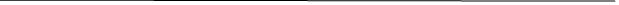 Please provide a brief overview that highlights the key achievements outlined in this nomination.  Please note: if successful, this will act as the citation in any public dissemination of the award.Statement of support (max 1,500 words)Please ensure this statement shows how the nominee/nominated team meet/s the award criteria. Details are available in the Teaching Excellence Awards criteria in Appendix 1.  Please provide evidence to support the claims made. Please do not attach any evidence or insert hyperlinks to any web-based material. The nominee will be contacted if verification is required.